LeerdoelToepassen opgedane kennis Conclusies trekken op basis van feiten en argumentenOplossingsgericht denkenDe opdracht Werk met jouw drietalMaak de eindrapportage als input voor je presentatieJe bronnenonderzoek/bedrijfsonderzoek zijn input voor je rapportageVerdeel de takenGeef gestructureerd antwoord op onderstaande vragenMaak een goed leesbaar verslagMaak onderscheid tussen hoofd- en bijzakenHet verslag is maximaal drie A4-tjesRapportage vragen over de bevindingen uit jouw vakgebiedAan welke duurzaamheidsprincipes worden in jouw vakgebied/opleiding de meeste aandacht besteed?  Waaruit blijkt dat?Aan welke duurzaamheidsthema's worden in jouw vakgebied/opleiding de meeste aandacht besteed? Waaruit blijk dat?Welke duurzame initiatieven zie je in jouw vakgebied?Aan welke duurzaamheidsprincipes en -thema's moeten volgens jou in de toekomst (meer) aan gewerkt worden? Waarom vind je dat?Vind je dat de bedrijven in jouw vakgebied maatschappelijk verantwoord ondernemen? Zie je terug dat bedrijven bezig zijn met People – Planet – Prosperity en de duurzame ontwikkelingsdoelen? Wat zie je? Welke verbeter aanbevelingen zou jij meegeven aan het vakgebied? PortfolioDe rapportage wordt opgenomen in het porfolioHet wordt beoordeeld met onvoldoende/voldoende in het portfolio. Dit is een onderdeel van het examenDit formulier kan je uploaden in Teams in de map van periode 4Rapportage - bevindingen uit jouw vakgebiedGeef hieronder, in jouw verslag, antwoord op de vragen uit de opdracht.Keuzedeel duurzaamheid in het beroep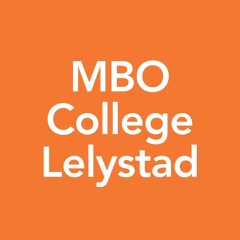 Opdracht 4.5 Rapportage Jouw bevindingenKeuzedeel duurzaamheid in het beroepAntwoordformulier opdracht 4.5RapportagePortfolio KD duurzaamheid in het beroepNaam: 